TikTok, Music Labels Team Up On Talent IncubatorTikTok has teamed up with Syco Entertainment, Republic Records, Samsung and Universal Music Group to create StemDrop, a talent incubator that will let users create musical remakes based on 60-second snippets -- or "stems" -- from songwriters. The new platform will become active Oct. 26 with a stem from Max Martin.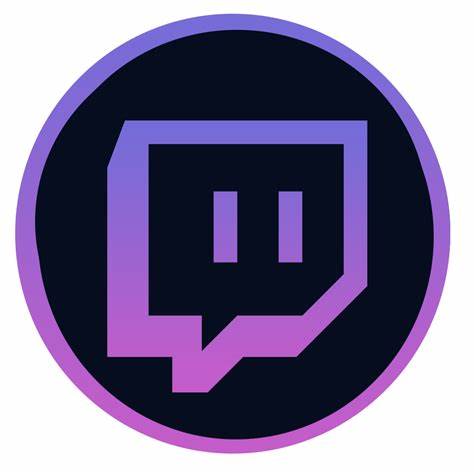 All Access Music Group 10/19/22https://www.allaccess.com/net-news/archive/story/222524/tiktok-syco-entertainment-umg-republic-records-and